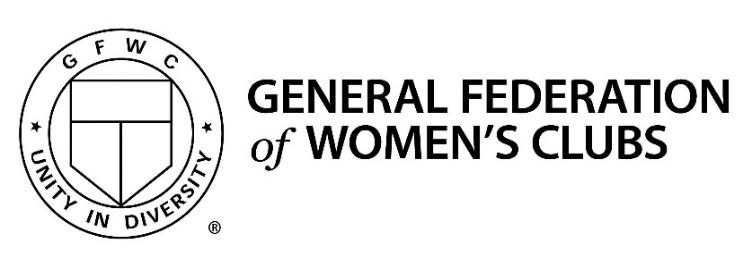 LISLE WOMAN’S CLUBSCHOLARSHIP APPLICATION 2020Eligibility:203- high school graduate.Resident of zip code 60532.Accepted by an accredited technical/trade/business school, or a two or four year college/university.Scholarships are awarded on a combination of academic achievement, community /school service and personal goals.Missing information eliminates your scholarship.Award Amount:$1000 to be paid directly to the recipient’s school of choice.Deadline:Application deadline postmark must be no later than June 1, 2020.Completed application includes:Provide basic information on Application – signature of student and parent/guardian is required on page 2.Provide a current transcript.Provide one signed letter of recommendation from a teacher, or other non-related adult.Describe an activity that best describes your largest contribution to community/school service and how you have grown or changed because of your experience in service.Provide a one page typewritten statement on your current educational intentions and career goals.  Include additional personal information at your discretion.  No more than 300 words.What paying jobs have you held while in high school?  Please indicate whether you held these jobs during the school year or as a summer job.Describe any special awards, achievements, school activities – clubs, sports, etc. – including leadership roles.Mail completed application packet to:Lisle Woman’s ClubAttn:  Scholarship CommitteePO Box 3886Lisle, IL  60532All information contained in the application is confidential.  The Lisle Woman’s Club reserves the right to publish the names of scholarship recipients.